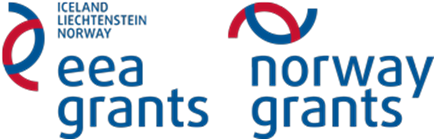 ЗАДАНИЕ 2Экскурсия в лесное сообществоЦель: применить полученные теоретические знания о взаимоотношениях организмов и пищевых связях на практике.Интеграция с другими предметами: биология, география.Оборудование: листы с заданиями, определители растений фотоаппарат/смартфонМетодика. Класс делится на группы по 5-6 человек. Каждой группе учитель определяет участок леса, где группа будет проводить исследование и выполнять задания. Взаимоотношения организмов.На данном участке леса найдите примеры разных типов взаимоотношений организмов и заполните таблицу:Справочные материалыДля обозначения биотических связей используют условные знаки:0- влияние отсутствует+-вид извлекает пользу- -вид испытывает угнетение или вредНапример, нейтрализм обозначают 0 0Типы взаимоотношений:Аменсализм- один вид угнетает другой вид не получая от этого ни вреда ни пользы.Комменсализм- один вид получает пользу от другого вида, которому это объединение безразлично.Протокооперация- совместное существование выгодно для обоих видов , но не обязательное для них.Мутуализм - совместное существование выгодно для обоих видов и обязательно для них.Конкуренция – форма взаимодействие организмов одного или разных видов, при котором происходит ограничение развития одних организмов другими.Хищничество – один вид (хищник) поедает другой вид ( жертва).Паразитизм – один вид (паразит) живет за счет другого вида (хозяина).Тип экологического взаимодействияУсловные знакиПримеры организмов в данном взаимодействииЗначениеАменсализмКомменсализмПротокооперацияМутуализмКонкуренцияХищничествоПаразитизм